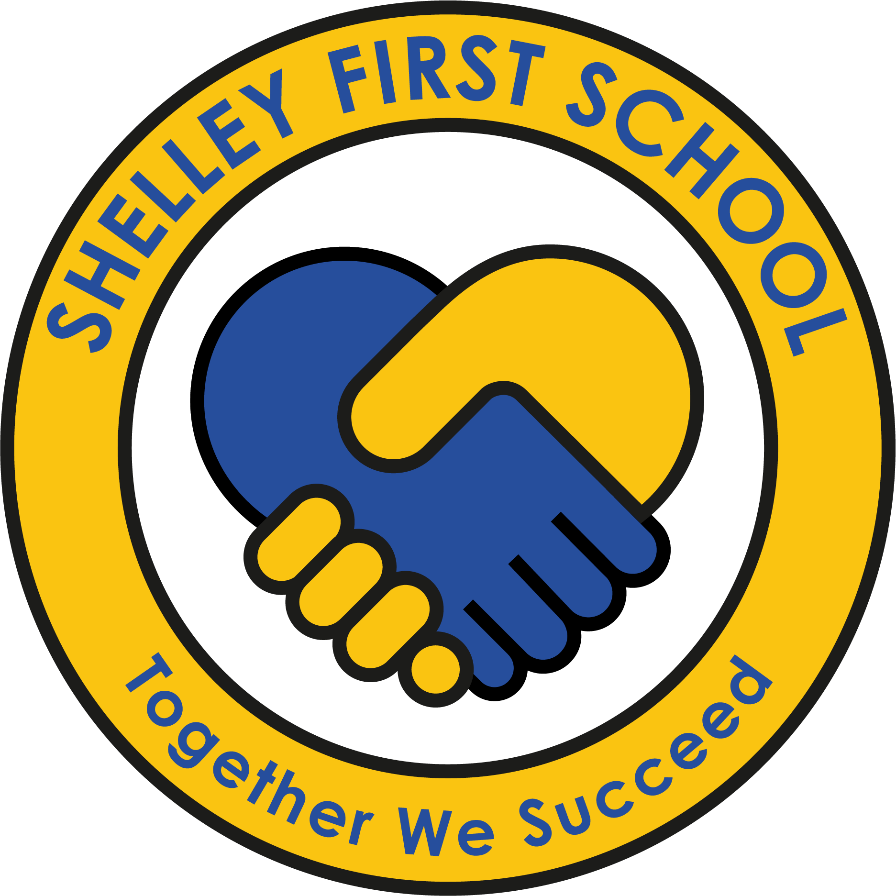 Anti-bullying PolicyTogether we succeed“It is the basic entitlement of all children and young people in the United Kingdom that they receive their education free from humiliation, oppression and abuse. Education is compulsory in our society, and therefore it is the responsibility of all adults to ensure that it takes place in an atmosphere which is caring and protective” ~ Bullying - a Positive Response - Cardiff C/HE 1990 At Shelley First School we recognise that bullying can occur and that both pupils and staff may be bullied. When it does, it can be harmful both physically and emotionally for the victim. It can also be a sign that the child carrying out the bullying has underlying issues or unmet needs that need to be addressed. The purpose of this policy is to enable all members of our school community to recognise bullying when it takes place and to deal with it effectively. The aims and rights of our school make clear that bullying is unacceptable. This policy has been written with reference to key legislation and guidance: Education Act 2002 Education and Safer Recruitment 2007 Every Child Matters: A Change for Children (2004) Educations and Inspections Act 2006 DCFS ‘Bullying – A Charter for Action’ Safe To Learn: Embedding anti-bullying work in schools (2007) A definition of bullying Bullying may be defined as repeated behaviour by an individual or group, that intentionally hurts another individual or group either physically or emotionally – even if their actions seem insignificant to others. Whilst bullying generally implies repeated behaviour, there may be occasions when a single instance can be so serious in terms of intent that it is classified as bullying. Bullying usually involves an imbalance of power - if two pupils of equal power or strength have an occasional disagreement or argument, this is not bullying. Bullying can be: Overall Aim We recognise the need to ensure that all children in our care do not become victims or bullies. We endeavour to prevent and to always deal with bullying if it occurs. What do we do to prevent bullying and create a listening school? The Head Teacher/Governors ensures that an audit of current practices takes place bi-annually and that necessary changes to policy/strategies are implemented. Surveys/discussions/observations also inform the outcomesRaise awareness of bullying (through the curriculum) and teach social skills in a conscious and systematic way. Raise awareness by addressing bullying through assemblies (at least termly). Raise awareness by PSHE & Citizenship being part of every child’s entitlement and being woven into the basic curriculum. Reinforce the above via the annual Anti-Bullying Week (November) Ensure that all staff (teaching, non-teaching, lunchtime supervisors, etc) are aware of our anti-bullying procedures. All pupils to have an assigned person (our Key Stage Leaders) to whom they may talk in confidence. At Key Stage 2 this person is Mrs A Westerman and at EYFS & Key Stage 1 the person is Miss H Barker. Alternatively, we acknowledge that children often identify their own member of staff with whom they feel most comfortable talking, all staff have had appropriate training to be able to support our children effectively.The school has several well trained staff, who may be able to advise staff/pupils/parents according to need. Staff are made aware of the school’s whistle-blowing policy should problems arise. What strategies do we have for listening to our children? Action Station Box in the school foyer RP legends (restorative practice) system of peer mentoring Use of circle time and emotional literacy lessonsSchool council meetingsEthos that ensures availability of all staff to listen Emails checked to ensure that they comply with our policy Poster reminders around schoolHow do we deal with bullying when it happens? There is a stepped approach to dealing with situations that mirrors that in the Behaviour Policy. Bullying behaviour is dealt with in the context of the Behaviour Policy. However, the steps may not be followed in order – the approach is context driven. For example, a bully may be immediately excluded if the situation warrants. It is essential that separate incidents are classified as either a bullying incident, simply a disagreement between otherwise friends, or a ‘one off’ loss of temper or misunderstanding. This is sometimes a difficult aspect of school life for parties to deal with, as personal experience can be emotive and the school must use reliable evidence sources available. Initial response to complaints of bullying are dealt with by class teachers or lunchtime supervisors. Recurrent or persistent bullying is then escalated to SLT.Stage 1: Initial response from class teacher or lunchtime supervisorUse of the no-blame approach. Victim, perpetrator and witnesses seen separately. Perpetrator given an opportunity to resolve the situation. A review is held in one week after initial meeting, with regular contact with victim in between. The incident will be logged by the class teacherClass teacher (if not the person dealing with the incident) and headteacher will be informed Whole staff team informed at Wednesday staff meeting. If no resolution to issue after one week, it will be escalated to headteacher. If appropriate, the incident is logged onto CPOMS.Stage 2: Headteacher’s response:Where bullying is persistent, where there is SIGNIFICANT harm or where the impact on the victim is significant, the head teacher will be involved. There will be discussion with the victim, perpetrator and witnesses separately. The incident is logged onto CPOMS. This is confidential and access is restricted to relevant staff. Possible involvement of parents is made clear to perpetrator at this point. Review held in one week after initial meeting, with regular contact with victim in between. If no resolution in an appropriate specified period (pertinent to incident) move to next stage. Stage 3: Contact with parents Parents would be contacted and asked to discuss with the headteacher the bullying behaviour. Possible consequences of behaviour would be discussed with parents, in line with the school Behaviour Policy. Every incident of bullying is different and some may require a different response to that detailed above. In more severe cases stage 2 will be the starting point, in other cases more time may be spent at stage 1. In the majority of cases, it is appropriate for the school to give the bully a chance to change his/her behaviour before parents are contacted.  It is often difficult to confirm that bullying is taking place and that the incident is not a disagreement between two people of equal power. It is essential that the repeated nature of the behaviour is also confirmed. This requires full investigation at stage 1 and hence it may be necessary for this stage to last longer. Outcomes Bully/Bullies will apologise to victim(s) The bully/bullies will receive a consequence in line with the Behaviour Policy Staff will continue to monitor the situation The bully/bullies will receive help to change behaviour All staff are asked to encourage the children in the following: To be aware of what bullying is To be assertive, not aggressive To report incidents of bullying they experience or witness To be aware that something will be done Staff are also asked to do the following: Be aware of changes in children’s behaviour Record and monitor any incidents on CPOMS Regularly remind children of how to deal with bullying Liaise with the assigned person if the victims or bullies are in your class or care Encourage parents to report any incidents or changes of behaviour in their child.  All parents are asked to: Report incidents as soon as possible Adhere the school policy Support the school’s strategies Encourage their child to behave appropriately at school Work in partnership with the school/any involved agencies This policy has links to: The school’s Healthy Schools StatusThe school’s Investors in Pupils statusBehaviour policyInclusion policyEqual opportunity policySafeguarding policy (inc. PREVENT and whistleblowing)ICT and e-safety policyStaff well-being policyTo be reviewed by staff, Governors and School Council in June 2024Emotionalbeing unfriendly, excluding, tormenting, talking about someone constantly to others (e.g. hiding books, threatening gestures) Physicalpushing, kicking, hitting, punching or any use of violence Racistracial taunts, graffiti, gestures Sexualunwanted physical contact or sexually abusive comments Homophobicbecause of, or focussing on the issue of sexualityVerbalname-calling, sarcasm, spreading rumours, teasing CyberAll areas of internet ,such as email & internet chat room misuse Mobile threats by text messaging & calls Misuse of associated technology, i.e. camera & video facilities